EMEFEI _______________________________________________NOME:____________________________________________PROFESSOR:______________________________ANO: ________COLE OS PALITOS DE FÓSFORO EM CIMA DAS POSICÇÕES INDICADAS NO COELHO E TINTE-O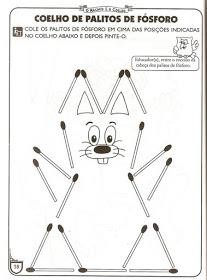 EMEFEI LUCY CORDEIRO DE CAMPOSNOME:____________________________________________PROFESSOR:__________________________ANO:____________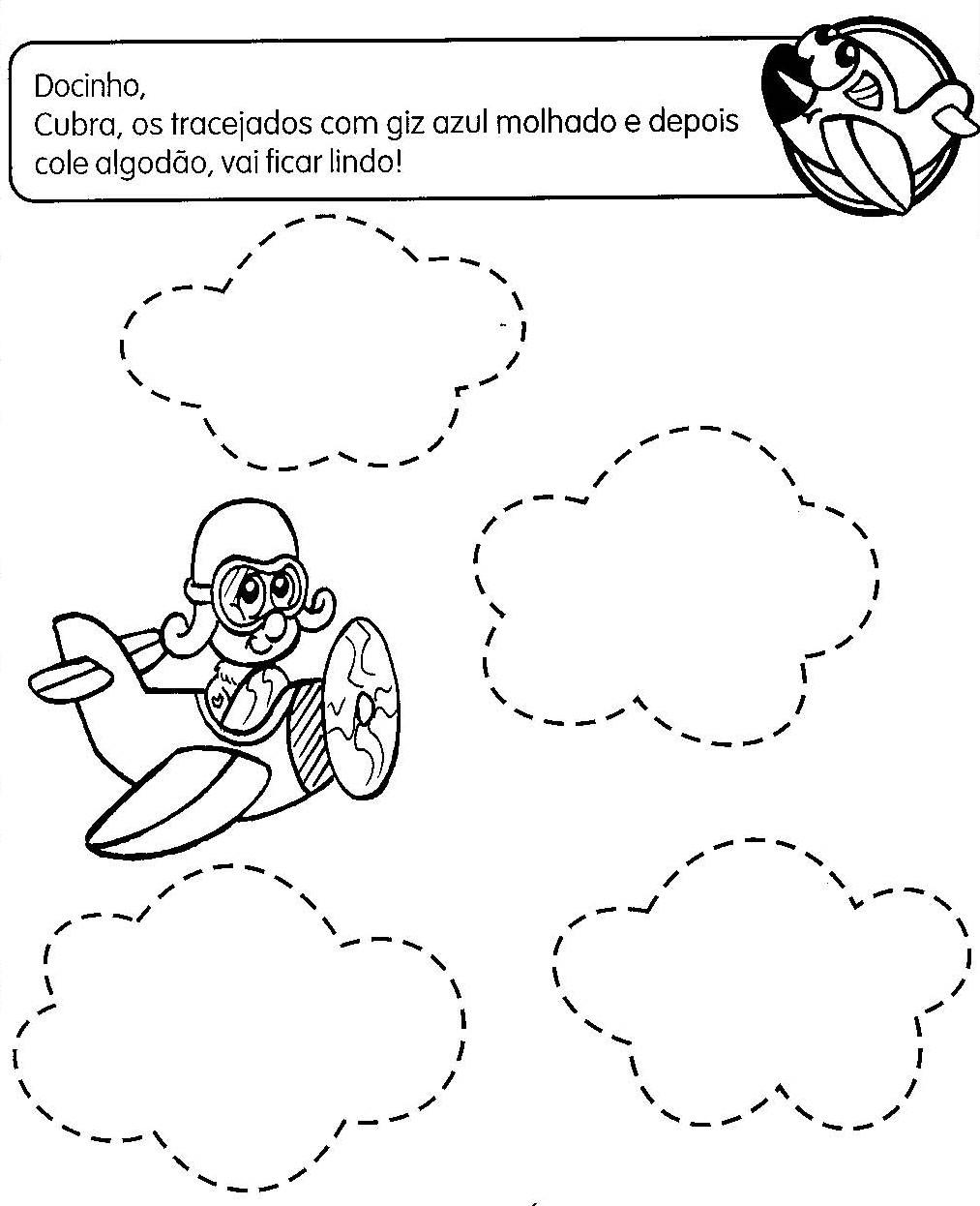 